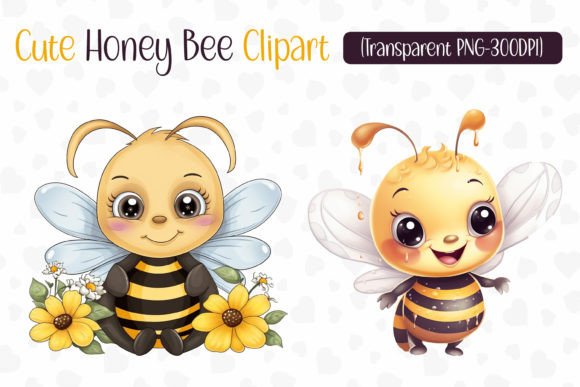 Raspored sati u školskoj godini 2023. /24.   1.b razredRAZREDNICA : MARIJA RUBČIĆUČIONICA BR. 6OSNOVNA ŠKOLA AUGUSTA HARAMBAŠIĆAZAGREB, HARAMBAŠIĆEVA 18satponedjeljakutoraksrijedačetvrtakpetakSMJENA A1.HRVATSKIMATEMATIKATZK DMATEMATIKAHRVATSKISMJENA A2.MATEMATIKAHRVATSKIPIDENGLESKITZK DSMJENA A3.SAT RAZREDNIKATZK DVJERONAUKHRVATSKILIKOVNISMJENA A4.ENGLESKIINFORMATIKAMATEMATIKAPIDGLAZBENISMJENA A5.VJERONAUKINFORMATIKAHRVATSKIDODATNAINASMJENA A6.DOPUNSKASMJENA B1.HRVATSKIMATEMATIKAHRVATSKITZK DENGLESKISMJENA B2.TZK D ENGLESKITZK DHRVATSKIGLAZBENISMJENA B3.MATEMATIKAHRVATSKI MATEMATIKAMATEMATIKALIKOVNI SMJENA B4.SAT RAZREDNIKAPIDINFORMATIKAPIDVJERONAUKSMJENA B5.DODATNAVJERONAUKINFORMATIKAINAHRVATSKISMJENA B6. DOPUNSKA